Министерство образования и науки Российской Федерации МБОУ Биритская средняя общеобразовательная школаТВОРЧЕСКИЙ ПРОЕКТТема: детский плед «Очарованье»Техника выполнения: вязание крючкомАвтор работы:обучающаяся 7 класса Будак АленаРуководитель: Вологжина Надежда КонстантиновнаБирит, 2014ОглавлениеВведениеЧто такое хобби? Толковый словарь Ожегова трактует, хобби – это определенная разновидность увлечения, которое приносит человеку массу приятных эмоций. Хобби – это вариант досуга, и при правильной организации оно реализует следующие потребности человека:- отдых; - снятие стресса;- расширение кругозора;- получение удовольствия;- самореализация;- появление новых друзей.В моей семье хобби есть почти у всех: бабушка и сестра плетут бисером; мама вяжет спицами и крючком, и все мы (включая папу) много читаем. Я пока не определилась, что же мне нравится больше всего, пробую всего понемногу. Вязать мне понравилось. У меня сразу получись такие ровные столбики, что мама даже удивилась. И я решила – буду вязать! У моей невестки родилась дочь – Варвара. Они живут в городе Екатеринбурге, и наша семья ездит к ним в гости.Мне очень хотелось сделать подарок, созданный своими руками. Обоснование возникшей проблемы и потребностиС 3 класса я осваиваю различные виды рукоделия. Научилась вышивать, плести бисером, освоила технику шитья, ткачества, вязания крючком.Существует распространенное мнение, что вязание - это занятие для бабушек и представляется делом скучным и однообразным. Это абсолютно не так, ведь сегодня большой популярностью пользуются предметы трикотажа, сделанные своими руками. Свитер или жилет, связанные самостоятельно, являются эксклюзивными, и можете быть уверены, ни у кого больше не встретятся. Кроме того, по утверждениям медиков, вязание приносит неоценимую пользу для здоровья.Ведь вязание наряду с рисованием, сочинением музыки и т.п. тоже является творческим процессом. Трудно передать весь спектр эмоций, которые возникают при вязании. У врачей даже существует такой термин, как "спицетерапия", в это понятие входит и вязание крючком.Стрессы, которым мы подвергаемся каждый день, понижают трудоспособность, повышают раздражительность и негативно влияют на здоровье. Это в последствии может послужить причиной развития болезней гипертонического характера, болезней сердечно-сосудистой системы, заболеваний желудка, инфаркта и даже инсульта. Вязание нормализует работу нервной системы, помогает снять напряжение не хуже любого лекарства. Размеренные, не требующие особых усилий, ритмичные движения спицами, или крючком оказывают благотворное влияние, помогая расслабиться.Работа крючком, или спицами - это, прежде всего, творчество, приносящее удовольствие, отгоняющее дурные мысли. Весь процесс вязания способствует поднятию жизненного тонуса и поднимает настроение. После недолгих раздумий, мы с мамой пришли к выводу, что всем нашим требованиям отвечает подарок в виде детского пледа: он может быть практически любого размера, цвета и формы. Связать прямоугольник или квадрат несложно, а цена пледа зависит от выбора пряжи.Я задалась вопросом:«Что подарить Варюше?Быть может, просто куклу…»Я за советом к маме.«Свяжи сама подарок» -Мама дала совет.«Куклу купить возможно,	Любовь и вниманье – нет!»	Я поставила перед собой конкретные цели:1. Изучить историю возникновения вязания крючком;2. Изучить выбор моделей детских пледов; 3. Связать детский плед.Изложила требования к изделию:1. Плед должен быть мягким и теплым;2. По размеру плед должен быть таким, чтобы можно было укрыть ребенка;3. Пряжа должна быть проста в уходе и не вызывать аллергию;4. Изделие должно быть недорогим, но качественным.Выбор модели. Создание банка идей.Я даже не предполагала, что пледы могут быть настолько разными! Просмотрев книги и журналы по вязанию, я отобрала понравившиеся мне варианты:- плед сшитый из лоскутков ткани;- плед, сшитый из ткани и обвязанный кружевами;- плед-коврик;- плед, связанный из отдельных мотивов.Окончательно я остановила свой выбор на пледе, связанном крючком из отдельных мотивов. Я решила, что связать отдельные небольшие мотивы и соединить их в плед мне будет проще, чем связать одно большое полотно.В процессе работы, я задалась вопросом: «А кто первый придумал создавать необходимые в обиходе вещи из ниток при помощи крючка?» Для расширения кругозора я обратилась к некоторым источникам за информацией по истории вязания и вот что я узнала…История возникновения вязанияОчень сложно точно установить историю возникновения вязания, так как нити и трикотаж сохранить тяжело. Но все же некоторые свидетельства этого искусства дошли до нас в виде изображений. В одной из египетских гробниц (1900 год до н.э.) сохранилось изображение женщины, которая надевает носки. Отпечаток чулка обнаружен в застывшей лаве Помпеи в 79 году н.э. Детские чулки III-IV вв. н.э. найдены в Египте. Вязаные изделия всегда ценились очень высоко. Вязаные шелковые чулки были подарком даже для королей! Так, шведский король Эрик IV выписал себе пару шелковых чулок. А стоили они годовое жалование королевского сапожника. Арабы считались самыми искусными вязальщиками древности. В XII веке вязание пришло в Испанию и Италию, век спустя – во Францию, Шотландию и Англию. Вязали в те времена и спицами, и крючком, которые изготовлялись из дерева или кости. Кстати, до сих пор нет вязальных машин, которые бы могли вязать полотно, похожее на связанное крючком. В России история возникновения вязания также уходит своими корнями в далекое прошлое. Издревле крестьянки вязали варежки, носки и чулки из овечьей шерсти. Как правило, изделия вязали одноцветными, но в некоторых северо-западных губерниях праздничные вязаные изделия украшались нарядными орнаментами. В XIX – XX веках в Нижегородской губернии начало распространяться вязание сапожек, украшенных цветочными орнаментами. Обязательные атрибуты вязания – это спицы, крючок и пряжа. Пряжа - нить, полученная путем прядения, т.е. скручивания. Для большинства людей понятия "пряжа" и "шерсть" практически идентичны. Но это не совсем так. С потребительской точки зрения имеет смысл провести разделение пряжи на пряжу из натуральных, ненатуральных (химических) и смесовых волокон.В заключение следует отметить:- для каждого вида пряжи обязательным является подбор нужных спиц либо крючков.- после выбора типа изделия и пряжи можно спокойно приступать к работе. Помните, что создавая вещи своими руками, вы становитесь обладателем нужной вещи в своем гардеробе за небольшую плату и совершенно точно в единственном экземпляре.Выбор пряжиРассмотрев несколько вариантов, я остановила свой выбор на ненатуральной (химической пряже). Изделия из нее легки в уходе и недороги. Выбор оборудования, инструментовМне понадобились для работы:1. крючок №22. ножницы;3. трикотажная игла;4. сантиметровая лента;5. пряжа.Технологическая последовательность выполнения изделияПравила безопасной работы и санитарно-гигиенические требованияПри вязании сидеть надо прямо, касаясь корпусом спинки стула.   Расстояние от глаз до работы должно составлять 35-40 см.При меньшем расстоянии развивается близорукость и в глаза попадают частички пыли, пряжи.Перед началом и после окончания работы следует мыть руки с мылом, чтобы нить и полотно оставались всегда чистыми. Во время вязания, клубок лучше держать в специальной клубочнице - небольшой корзинке или коробочке, стоящей на полу с левой стороны. По окончании работы крючок следует вколоть в клубок и вместе с начатой работой положить в целлофановый или тканевый мешок, который хранят в шкафу, на полке.Ножницы надо убрать в специальную коробочку.Эколого-экономическое обоснование проектаРасчет себестоимости пледа я представила в виде таблицы:Вывод: я была в магазине, и похожие изделия стоят по 300-500 рублей, а мои плед обошелся мне в 175 рублей. Поэтому выполнять изделия самой не только приятно, но и выгодно. Экологическое обоснование проектаВязание пледа крючком – экологически-чистое производство:нет выбросов, загрязняющих атмосферу, почву, водоемы;при работе с материалом не выделяются вредные вещества для организма человека;рациональное использование природных ресурсов.Тем самым я экономично использовала природные ресурсы!Контроль качестваВо время выполнения всех этапов создания изделия я старалась следить за качеством: выполнять ровные столбики и петли, закреплять нить незаметно. Затем я постирала и высушила плед. Пряжа не деформировалась. Цвета после стирки не потускнели и не полиняли. Родители и сестра похвалили мою работу.
СамооценкаЯ задала себе вопрос: «Довольна ли я результатами своей работы? Нравится ли мне мое изделие, и станет ли невестка укрывать моим пледом свою малышку?» Мне самой работа над пледом и конечный результат очень понравились. Плед смотрится очень уютно и нарядно! Я думаю, что моя невестка обрадуется такому подарку, а Варюша долго будет укрываться этим пледом.Список литературы1. Власова А. А. Вязание:от умения к мастерству.- Спб.:Лениздат,1992.- 384с.,ил.  2.  Интернет. Клуб на Осинке http://club.osinka.ru/ Пледы, одеяла, покрывала. Стр. 14.3. Журнал «Валентина» №6, 20074.Журнал «Валентина» №7, 20075.Технология. Обслуживающий труд: 7 класс: Учебник для учащихся общеобразовательных учреждений / под ред. О.А.Кожина. – 2-е изд., с уточн. – М.: Вентана-Граф, . – 224 с.: ил.Защита проектаДобрый день! Вашему вниманию предоставляется творческий проект: детский плед «Очарованье».С 3 класса я осваиваю различные виды рукоделия. Научилась вышивать, плести бисером, освоила технику шитья, вязания крючком и на спицах.Существует распространенное мнение, что вязание - это занятие для бабушек и представляется делом скучным и однообразным. Это абсолютно не так, ведь сегодня большой популярностью пользуются предметы трикотажа, сделанные своими руками. Изделия, связанные самостоятельно, являются эксклюзивными, и можете быть уверены, ни у кого больше не встретятся. Кроме того, по утверждениям медиков, вязание приносит неоценимую пользу для здоровья.В моей семье хобби есть почти у всех: бабушка и сестра плетут бисером; мама вяжет спицами и крючком, и все мы (включая папу) много читаем. Я пока не определилась, что же мне нравится больше всего, пробую всего понемногу. Вязать крючком мне понравилось. И я решила – буду вязать! У моей невестки родилась дочь – Варвара. Мне очень хотелось сделать подарок для племянницы, созданный своими руками.Я поставила перед собой следующие цели:1. Изучить историю возникновения вязания крючком;2. Ознакомится с выбором моделей детских пледов;	3. Связать детский плед.Также изложила требования к изделию:1. Плед должен быть мягким и теплым;2. По размеру плед должен быть таким, чтобы можно было укрыть ребенка;3. Пряжа должна быть проста в уходе и не вызывать аллергию;4. Изделие должно быть недорогим, но качественным.Я даже не предполагала, что пледы могут быть настолько разными! Просмотрев книги и журналы по вязанию, я отобрала понравившиеся мне варианты:- плед, сшитый из лоскутков ткани;- плед, сшитый из ткани и обвязанный кружевами;- плед-коврик;- плед, связанный из отдельных мотивов.Окончательно я остановила свой выбор на пледе, связанном крючком из отдельных мотивов. Я решила, что связать отдельные небольшие мотивы и соединить их в плед мне будет проще, чем связать одно большое полотно.В процессе работы, я задалась вопросом: «А кто первый придумал создавать необходимые в обиходе вещи из ниток при помощи крючка?» Для этого я обратилась к некоторым источникам за информацией по истории вязания и вот что я узнала…Вязание является одним из самых старинных видов декоративно-прикладного искусства, он существует более трех тысяч лет. Вязаные вещи были найдены в древних захоронениях Египта, Рима, Греции.В одной из гробниц фараонов был найден детский вязаный носок. Большой палец был вывязан отдельно, так как в то время носили обувь, похожую на нашу пляжную. В V в. вязание процветает на Востоке и примерно в IX в. попадает в Европу, где до этого времени чулки шили из полотна и тонкой кожи. Известно, что тогда, как правило, вязанием занимались мужчины, а не женщины.Я остановила свой выбор на ненатуральной пряже. Изделия из нее легки в уходе и недороги. Мне понадобились для работы: крючок №2,  пряжа, ножницы,  игла, сантиметровая лента.Сначала я начала вязать отдельные мотивы из белой, темно и светло-зеленой пряжи по схеме. Затем сшила мотивы между собой, убрала лишние нити. Когда плед был готов, я его постирала и растянула, чтобы он высох. Затем проутюжила его с изнаночной стороны. Вот мой плед и готов.  При выполнении работы я учла все требования безопасной работы и санитарно-гигиенические требования.Вязание пледа крючком – экологически-чистое производство:нет выбросов, загрязняющих атмосферу, почву, водоемы;при работе с материалом не выделяются вредные вещества для организма человека;рационально используются природные ресурсы.В магазине, похожие изделия стоят от 300 до 500 рублей, а мои плед обошелся мне в 175 рублей. Поэтому выполнять изделия самой не только приятно, но и выгодно. Во время выполнения всех этапов создания изделия я старалась следить за качеством: выполнять ровные столбики и петли, закреплять нить незаметно. Затем я постирала и высушила плед. Пряжа не деформировалась. Цвета после стирки не потускнели и не полиняли. Родители и сестра похвалили мою работу.Я задала себе вопрос: «Довольна ли я результатами своей работы? Нравится ли мне мое изделие, и станет ли невестка укрывать моим пледом свою малышку?» Мне самой работа над пледом и конечный результат очень понравились. Плед смотрится очень уютно и нарядно! Я думаю, что моя невестка обрадуется такому подарку, а Варюша долго будет укрываться этим пледом.Спасибо за внимание!1.Введение……………………………………………………………….….....32.Обоснование возникшей проблемы и потребности ..…………………..4-53.Постановка цели и требования к изделию ………………………………..64.Выбор модели. Создание банка идей …………………………………...…75.История возникновения вязания …………...……………………………8-96.Выбор пряжи, оборудования и инструментов ..……………………….…107.Технологическая последовательность выполнения изделия ..………….118.Правила безопасной работы……………………………………………….12 9.Эколого-экономическое обоснование проекта………………………..…1310.Контроль качества ………………………………........................................1411.Реклама……………………………………………………………………...1512.Самооценка…………………………………………………………….........1613.Список литературы ………………………………………………………...17№ОперацияЭскизМатериалы, инструменты1Связать мотивы согласно схеме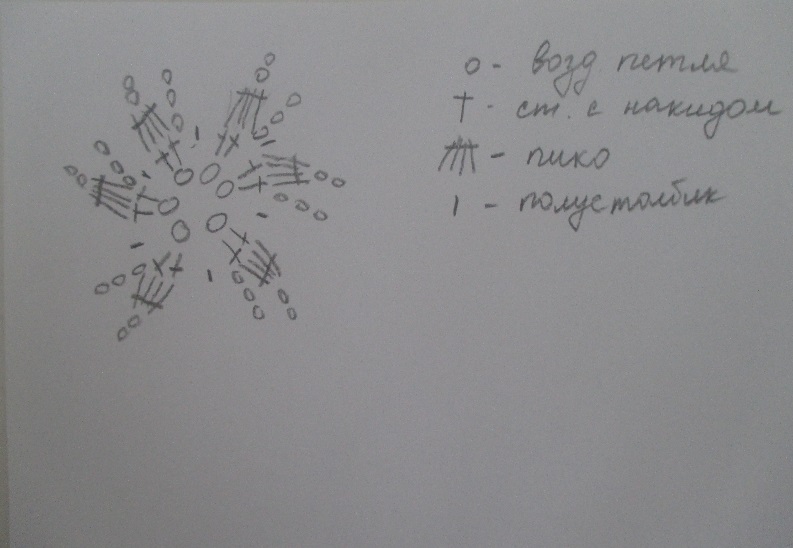 Крючок, пряжа, схема2Соединить мотивы 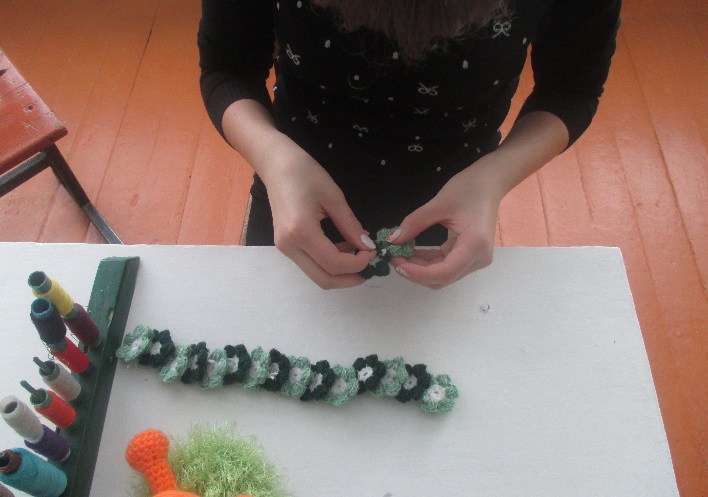 Игла, нить3Постирать изделиеПорошок, вода, тазик4Растянуть изделие по размеру и оставить до высыхания5Приутюжить с изнаночной стороныГладильная доска, утюгНаименование материалаЦена  моткаРасход материала на изделиеЗатраты Пряжа25 7 мотков175 руб.Итого:175 руб.РЕКЛАМАВозьмите в руки нитки и крючок.Свяжите для ребенка теплый плед.На зависть всем и всем на удивленье.И пусть малыш под этим пледом спит,А рядом будут близкие, родные.И от простуд пускай ваш плед хранит,Даря возможность видеть сны цветные.Возьмите в руки нитки и крючок.Свяжите для ребенка теплый плед.На зависть всем и всем на удивленье.И пусть малыш под этим пледом спит,А рядом будут близкие, родные.И от простуд пускай ваш плед хранит,Даря возможность видеть сны цветные.